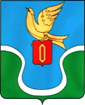 ГОРОДСКАЯ ДУМА       МУНИЦИПАЛЬНОГО ОБРАЗОВАНИЯ«ГОРОДСКОЕ ПОСЕЛЕНИЕ «ГОРОД ЕРМОЛИНО»КАЛУЖСКАЯ ОБЛАСТЬРЕШЕНИЕ«11 » марта  2020 года                                                                                         		  №20«О проведении общественных обсуждений по вопросу предоставления Анисину Александру Николаевичу, Теутул Наталье Викторовне разрешения на отклонение от предельных параметров разрешенного строительства, реконструкции объекта капитального строительства, при реконструкции индивидуального жилого дома на земельном участке с кадастровым номером 40:03:120104:18, из земель населенных пунктов, находящегося по адресу: Калужская область, Боровский район, г. Ермолино, ул. 1 Мая, д.53 площадью 820 кв. м» В соответствии со статьей 40 Градостроительного Кодекса Российской Федерации, Федеральным законом от 06.10.2003г. № 131-ФЗ «Об общих принципах организации местного самоуправления в Российской Федерации», Правилами землепользования и застройки муниципального образования «Городское поселение город Ермолино, утвержденными решением Городской Думы от 07.08.2013 года №45 (в редакции от 18.01.2017 г.), Положением о порядке организации и проведения общественных обсуждений в муниципальном образовании «Городское поселение «Город Ермолино», утвержденного решением Городской Думы муниципального образования городского поселения город Ермолино от 04.07.2018 года №52,РЕШИЛА:1. Провести общественные обсуждения в срок с 01 апреля 2020 года по 01 мая 2020 года по вопросу предоставления Анисину Александру Николаевичу, Теутул Наталье Викторовне разрешения на отклонение от предельных параметров разрешенного строительства, реконструкции объекта капитального строительства, при реконструкции индивидуального жилого дома на земельном участке с кадастровым номером 40:03:120104:18, из земель населенных пунктов, находящегося по адресу: Калужская область, Боровский район, г. Ермолино, ул. 1 Мая, д.53 площадью 820 кв. м»  (далее –Участок): величина отступа с северо-западной стороны Участка-по границе участка, с северной стороны Участка составляет 0,6 метра, с юго-восточной стороны Участка составляет 36 м, с южной стороны Участка составляет -5,9 м, 2. Администрации муниципального образования городского поселения город Ермолино обеспечить проведение общественных обсуждений, указанных в п.1 настоящего решения в соответствии с действующим законодательством.2. Настоящее Решение вступает в силу с момента принятия и подлежит опубликованию в еженедельной газете «Уголок России  и размещению  на официальном сайте администрации в сети Интернет.3. Настоящее Решение вступает в силу с момента опубликования (обнародования).Глава МО «Городское поселение                                       «Город Ермолино»                                                             		                Л.А. Федотова  Отп. 7 экз.3 – в дело 1 – админ. ГП «Г. Ермолино»1 – прокуратура1 – заявителю 1- специалисту администрации 